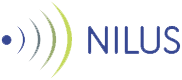 REFERAT  FRA STYREMØTE

Dato       :  TORSDAG 20.12.2017
Tid          :   Kl. 09:00 – 10:00
Sted       :   Møterom, Studiesenteret.no, rom 4601
Tilstede :   May Tove Dalbakk, Vegard Herlyng, Lasse Juliussen, Bjørnar Andreassen,
                    Hilde Strømme, G. Wibeche Pettersen
Frafall    :   Anne Marte Kolbjørnhus og Anne Sofie Nielsen
Referent:  G. Wibeche Pettersen1. REFERATER OG ORIENTERINGSSAKER     
Sak 43/17  Protokoll fra styremøte 16.11.17 godkjent

Sak 44/17  Status regnskap og medlemsverving
Status regnskap
Styret fikk tilsendt regnskap og saldo pr.18.12.17, budsjettforutsetninger for 2018 og kostnadsoversikt for strategiseminar  jan 2018 før møtet. 
Sak 45/17 Orienteringer

Møte KMD (Kommunal -og moderniseringsdepartementet) v/May Tove Dalbakk
May Tove Dalbakk og Bjørnar Andreassen møtte Birgitte Wohl Sem, utredningsleder, Regionalpolitisk avdeling (REGA), KMD.
Møtet var positivt. NU fikk presentert de viktigste utfordringene som utdanningssentrene står ovenfor, eks. økonomi/finansiering, organisering, tilgang på fleksible utdanninger, UH-sektorens manglende leveringsevne, etc. 

Kompetanse Norge's idèverksted i Åleseund v/Hilde Strømme
På Hildes gruppe deltok en større aktør fra privat industri som påpekte behovene for mer presise og  regionale behovskartlegginger for å imøtekomme industriens behov. 
Møreforskning har fått  i oppdrag å kartlegge kompetansebehovene i fylket (Møre og Romsdal). 

Nyhetsbrev til studiesenterledere og medlemskommuner, v/G.W.Pettersen
Nyhetsbrev sendt til studiesenterledere og medlemskommuner.
 
Spørreskjema til studiesenterledere, v/G.W. Pettersen
Spørreskjema sendt ut til studiesenterledere med svarfrist 10.01.18. Dette vil gi mye nyttig informasjon om status for studiesentrene. Seminar i Oslo, 25.-26.01.18, jfr. foreløpig program/agenda  for dagene, v /G.W.Pettersen
Programmet ok så langt, kan bearbeides videre om nødvendig etter jul. May Tove tar kontakt med styreleder i Studiesenteret.no og Wibeche kontakter FuN for å avtale møte. 2. OPPFØLGINGSSAKER

Ingen oppfølgingssaker
3. BESLUTNINGSSAKER

Sak 46/17 Forlengelse av engasjement - konsulent dgl. drift av NU

Vedtak
Styret går enstemmig inn for å forlenge engasjementet av konsulent for daglig drift, foreløpig fram til årsmøtet i juni 2018. Nåværende arbeidsavtale utvides for tilsvarende periode fram til juni 2018. 

Sak 47/17 Plan for styremøter 1. halvår -2018. 

Forslag til møteplan for vår 2018 godkjent med følgende datoer:
                   
 25.- 26. jan (strategiseminar)
 1. mars
 5. april
 3. mai
 7. juni, årsmøte
4. DRØFTINGSSAKER

Sak 48/17 Eventuelt
Ingen saker